The Land (Regulated Watercourse Land) Regulations 2021 manage the recreational use of Crown river frontages, including rules for camping. Camping on licensed Crown water frontages will be permitted in specific, designated areas that have been assessed and deemed suitable for camping. The assessment process involves both desktop and on ground site assessments. Desktop assessmentThe desktop assessment of potential camping areas considers:Alignment to the  regulations :Confirming land tenure (relevant licence type noting riparian licences are excluded)Ability to camp more than 20 metres from the waterway (and not on private land)Ability to camp more than 200 metres from any nearby residenceAbility to dispose of human waste and soap, including:Human waste must be buried more than 100 metres from the waterway (and not on private property)Where portable toilets are used/required, must be located more than 50 metres from the waterwayAppropriate access The ability for the public to access the area, minimising likelihood of trespass, including considering: Road accessPedestrian access through public land, including ‘unused road’ licensed areasAbility for legal vehicle use and management/ emergency vehicle access. Other informationWhere a site is deemed suitable based on the regulations and accessibility, further information is gathered to inform assessments, including assessing bushfire or flood risk, environmental values and other considerations.Notification of licence holdersLicensees will be notified of on-ground site assessments via a letter and/or email. Where possible licensees will also be called prior to staff and Traditional Owners attending on site. On-ground site assessmentsPossible camping areas identified through the desktop process will then be subject to two forms of on-ground site assessment.Victorian Traditional Owners, through Registered Aboriginal Parties, will undertake an assessment of Aboriginal cultural heritage. These assessments will determine if appropriate measures can be adopted to ensure Aboriginal cultural heritage is protected. The site will also be assessed to:Confirm implied access (appropriate and safe access to site, trespass risk for private land, access barriers)Confirm safety and suitability for camping (e.g. terrain features, vegetation density)Assessment of whether campfires should be permitted if the area is designated for campingIdentify any other risks/hazards or ongoing management requirements if the area is designated for campingThe outcomes of both these assessments will inform whether camping can be permitted, and any recommended conditions for the management of those areas.Designation of camping areasOnce an area is confirmed as a suitable camping area, the land manager (DELWP or Parks Victoria) can make the determination to ‘set-aside’ that licensed Crown water frontage as an area where camping is permitted.This determination will confirm the boundaries of the area, and any additional conditions that apply (e.g. whether campfires are permitted, or where a portable toilet is required etc.).  Notification of licence holdersPrior to a site being set-aside for camping, licensees will again be contacted via a letter and/or email. Where possible licensees will also be called. Identifying and accessing designated camping areasLicensed areas that have been designated as areas were camping is permitted, will be listed on the DELWP website: https://www.forestsandreserves.vic.gov.au/land-management/managing-crown-land/access-to-crown-water-frontages. This information includes maps of the areas and appropriate access, and any information or conditions specific to the use of that area (e.g. whether campfires are permitted). Access to camping sites on licensed Crown river frontages is only permitted via public access points. Trespassing on private land is illegal. Where camping is permitted, signs will be erected to indicate the area available for camping. Vehicle access on licensed Crown river frontages, other than on formed roads, remains prohibited and subject to the Land Conservation (Vehicle Control) Regulations 2013.

The identification of licensed Crown water frontages where camping is permitted is intended for dispersed camping. It is not expected that any additional facilities be provided, or site maintenance undertaken. Campers and recreational visitors to Crown water frontages are responsible for their own safety and the safety of those in their care. Campers should be prepared for any natural hazards or outdoor risks when visiting public land. Bushfire safety is a personal responsibility. Anyone entering Crown land water frontages during the bushfire season needs to stay aware of forecast weather conditions. Check the Fire Danger Rating and for days of Total Fire Ban at www.emergency.vic.gov.au.  No fires may be lit on Total Fire Ban days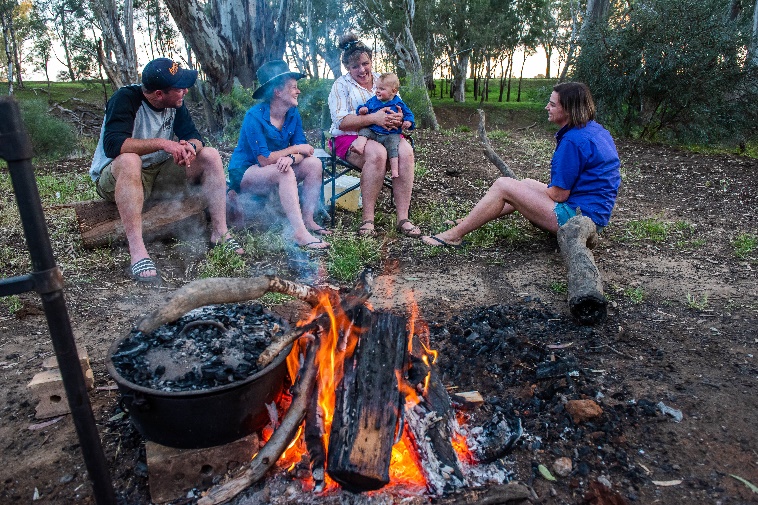 Guide to site assessments
Camping on licensed Crown river frontage© The State of Victoria Department of Environment, Land, Water and Planning 2021This work is licensed under a Creative Commons Attribution 4.0 International licence. You are free to re-use the work under that licence, on the condition that you credit the State of Victoria as author. The licence does not apply to any images, photographs or branding, including the Victorian Coat of Arms, the Victorian Government logo and the Department of Environment, Land, Water and Planning (DELWP) logo. To view a copy of this licence, visit http://creativecommons.org/licenses/by/4.0/ ISBN 978-1-76105-760-1 (pdf/online/MS word) DisclaimerThis publication may be of assistance to you but the State of Victoria and its employees do not guarantee that the publication is without flaw of any kind or is wholly appropriate for your particular purposes and therefore disclaims all liability for any error, loss or other consequence which may arise from you relying on any information in this publication.AccessibilityIf you would like to receive this publication in an alternative format, please telephone the DELWP Customer Service Centre on 136186, email customer.service@delwp.vic.gov.au, or via the National Relay Service on 133 677 www.relayservice.com.au. This document is also available on the internet at www.delwp.vic.gov.au. 